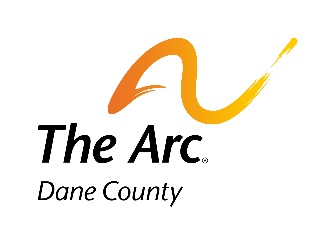 The Arc-Dane County2017 Awards Nomination Form(Awards to be presented at the 67th Annual Meeting and Community Awards Banquet on April 20, 2017 at The Madison Concourse Hotel & Governor’s Club)Complete and return this form on/before February 22, 2017--Prefer e-mail to arcdane@chorus.net  or Fax: 833-1307  You may also print this nomination form (photo copies accepted) at our web site at www.arcdanecounty.org and send to: The Arc-Dane County-6602 Grand Teton Plaza-Madison, WI  53719I nominate: (please, we are unable to process any nomination without the complete information below)Name 												_________Address 											_________Telephone 					 E-mail address ___________________________________Category 											_________The Categories are: Adult Family Home Sponsor, Community Support (persons in the Dane County area who are with agencies or provide support), Corporate Support (companies or businesses who support The Arc-Dane County), Direct Care Giver, Educator (special education or general education teacher or other school staff), Elected Official, Employer (of people with disabilities), Landlord, Life time Achievement (Long time service members of The Arc-Dane County who have been active for many years in advocating), Media, Parent Advocate, Self-Advocate,  and Volunteer,  See separate listing of Nominations Categories on reverse side.  Please describe his or her accomplishments and why you are nominating this person (Note: attach additional page(s) if necessary):Your Name: _____________________________________	Telephone: _____________________________Mailing Address:												E-mail address: _____________________________________Return this nomination form on/before February 22, 2017The Arc-Dane County Awards-Nomination CategoriesAwards Nominations Deadline is February 22!  Now is the time to be thinking of award nomineesAdult Family Home Sponsor- To recognize an individual for outstanding service provided to residents in an Adult Family Home residential setting.Community Support Award- To recognize an individual or an organization who, despite having no direct provider role, advocates, supports, or provides services for people with developmental disabilities or related disabilities.Corporate Support Award- To recognize business and industry for their outstanding contributions of financial and/or other in-kind support of The Arc-Dane County programs and services.  Direct Care Giver Award- To recognize an individual for outstanding direct service care of an individual(s) in a residential setting.Direct Care Giver Award- To recognize an individual for outstanding direct service care of an individual(s) in a vocational and/or supported employment setting.Educator Award- To recognize a Special Education or General Education teacher or other school staff who has worked with and/or provided educational programs for individuals with developmental disabilities or related disabilities.Elected Official Award- To recognize a local, county, state elected public service individual who has worked to improve the quality of life for people with developmental and related disabilities and their families during the past year. Employer Award- To recognize an employer in business, industry, or government who has made exceptional efforts to employ a worker with developmental or related disabilities for at least one year.Landlord- To recognize an individual or organization who has provided outstanding acceptance and support for the recruitment of tenants with disabilities and support of day-to-day living situations for individuals with developmental disabilities or related disabilities. Lifetime Achievement Award- To recognize an individual who has shown their creativity, unselfishness, compassion, and cooperative attitude in seeking ways to make lasting contributions for the benefit of individuals with disabilities and their families.Media Award- To recognize an organization or individual who has used the media to tell stories that positively impact the community’s perception of people with developmental disabilities or related disabilities.  Parent Advocate- A parent who has provided outstanding advocacy to improve the quality of life for their son or daughter with a developmental disability and/or other individuals with developmental disabilities.President’s Award- To recognize a person or organization for outstanding efforts as determined by The Arc-Dane County President.Self-Advocate Award- To recognize an individual with a developmental disability or related disability who has demonstrated outstanding leadership abilities and has demonstrated those abilities for the benefit of developmental disabilities or related disabilities. Volunteer Award- To recognize an individual who has contributed significantly of his/her time and talent to volunteer in the community for The Arc-Dane County and/or for the benefit of individuals advocated by The Arc-Dane County.